Godley Community Primary Academy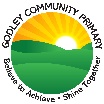 Address:Address:Post Code:Head Teacher:Telephone No:Name of child:Gender:Male     Female  Male     Female  Male     Female  Date of Birth:Date of Birth:Date of Birth:Telephone No:Mobile No:Mobile No:Mobile No:Address:Address:Post Code:Post Code:Name of Parent/Carer 1:Name of Parent/Carer 1:Name of Parent/Carer 2:Name of Parent/Carer 2:Names of other children attending in school:Names of other children attending in school:Names of other children attending in school:Names of other children attending in school:Names of other children attending in school:Names of other children attending in school:Names of other children attending in school:Names of other children attending in school:Names of other children attending in school:Age:Does your child or family have any special circumstances for which a nursery place would be of extra benefit?  e.g.  A medical condition –Please give full details below:Does your child or family have any special circumstances for which a nursery place would be of extra benefit?  e.g.  A medical condition –Please give full details below:Does your child or family have any special circumstances for which a nursery place would be of extra benefit?  e.g.  A medical condition –Please give full details below:Does your child or family have any special circumstances for which a nursery place would be of extra benefit?  e.g.  A medical condition –Please give full details below:Does your child or family have any special circumstances for which a nursery place would be of extra benefit?  e.g.  A medical condition –Please give full details below:Does your child or family have any special circumstances for which a nursery place would be of extra benefit?  e.g.  A medical condition –Please give full details below:Does your child or family have any special circumstances for which a nursery place would be of extra benefit?  e.g.  A medical condition –Please give full details below:Does your child or family have any special circumstances for which a nursery place would be of extra benefit?  e.g.  A medical condition –Please give full details below:Does your child or family have any special circumstances for which a nursery place would be of extra benefit?  e.g.  A medical condition –Please give full details below:Does your child or family have any special circumstances for which a nursery place would be of extra benefit?  e.g.  A medical condition –Please give full details below:Have you registered your child’s name at any other nurseries?Have you registered your child’s name at any other nurseries?Have you registered your child’s name at any other nurseries?Have you registered your child’s name at any other nurseries?Have you registered your child’s name at any other nurseries?We have two sessions each for, please tick which session you would prefer below:We have two sessions each for, please tick which session you would prefer below:We have two sessions each for, please tick which session you would prefer below:We have two sessions each for, please tick which session you would prefer below:We have two sessions each for, please tick which session you would prefer below:We have two sessions each for, please tick which session you would prefer below:We have two sessions each for, please tick which session you would prefer below:We have two sessions each for, please tick which session you would prefer below:We have two sessions each for, please tick which session you would prefer below:We have two sessions each for, please tick which session you would prefer below:Morning only 15 hours – 9.00 am-12.00 pm              Morning only 15 hours – 9.00 am-12.00 pm              Morning only 15 hours – 9.00 am-12.00 pm              Morning only 15 hours – 9.00 am-12.00 pm              All Day 30 hours – 9.00 am – 3.30pm                 All Day 30 hours – 9.00 am – 3.30pm                 All Day 30 hours – 9.00 am – 3.30pm                 All Day 30 hours – 9.00 am – 3.30pm                 All Day 30 hours – 9.00 am – 3.30pm                 All Day 30 hours – 9.00 am – 3.30pm                 Although we always try our best to accommodate everyone’s preference it is not always possible.  Is there a special reason for your preference?Although we always try our best to accommodate everyone’s preference it is not always possible.  Is there a special reason for your preference?Although we always try our best to accommodate everyone’s preference it is not always possible.  Is there a special reason for your preference?Although we always try our best to accommodate everyone’s preference it is not always possible.  Is there a special reason for your preference?Although we always try our best to accommodate everyone’s preference it is not always possible.  Is there a special reason for your preference?Although we always try our best to accommodate everyone’s preference it is not always possible.  Is there a special reason for your preference?Although we always try our best to accommodate everyone’s preference it is not always possible.  Is there a special reason for your preference?Although we always try our best to accommodate everyone’s preference it is not always possible.  Is there a special reason for your preference?Although we always try our best to accommodate everyone’s preference it is not always possible.  Is there a special reason for your preference?Although we always try our best to accommodate everyone’s preference it is not always possible.  Is there a special reason for your preference?Please note: A place in << insert nursery name >> nursery does not automatically guarantee a place in Reception class.Please note: A place in << insert nursery name >> nursery does not automatically guarantee a place in Reception class.Please note: A place in << insert nursery name >> nursery does not automatically guarantee a place in Reception class.Please note: A place in << insert nursery name >> nursery does not automatically guarantee a place in Reception class.Please note: A place in << insert nursery name >> nursery does not automatically guarantee a place in Reception class.Please note: A place in << insert nursery name >> nursery does not automatically guarantee a place in Reception class.Please note: A place in << insert nursery name >> nursery does not automatically guarantee a place in Reception class.Please note: A place in << insert nursery name >> nursery does not automatically guarantee a place in Reception class.Please note: A place in << insert nursery name >> nursery does not automatically guarantee a place in Reception class.Please note: A place in << insert nursery name >> nursery does not automatically guarantee a place in Reception class.SignedSignedSignedPrint NamePrint NamePrint NameDateDateDate